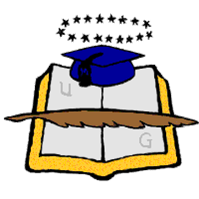 UNIVERSIDAD DE GUAYAQUILFACULTAD DE CIENCIAS PSICOLÓGICASTESIS DE GRADO PARA OPTAR AL TÍTULO DE PSICÓLOGA CLÍNICA “INCIDENCIA DE LA COMUNICACIÓN  EN LAS RELACIONES CONYUGALES HOSPITAL DOCENTE DE LA POLICÍA NACIONAL DE GUAYAQUIL Nº2.- 2012”AUTORA:GINGER LISSETTE VERA PIEDRAGUAYAQUIL – ECUADORAÑO 2013Pensamiento.El sabio no dice todo lo que piensa pero siempre piensa todo lo que dice.Aristóteles 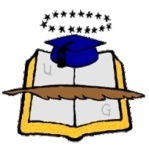 UNIVERSIDAD DE GUAYAQUILFACULTAD DE CIENCIAS PSICOLÓGICASCERTIFICADO DE ACEPTACIÓN DEL TUTORDe acuerdo al instructivo para la presentación tesis, adjuntado en el “manual para el proceso de elaboración de tesis de grado” otorgado por la Facultad de Ciencias Psicológicas en el periodo 2012, y en mi condición de tutor, nombrado por el CONSEJO DIRECTIVO de la Facultad de Ciencias Psicológicas.Certifico. Que he revisado la tesis, presentada por la estudiante; VERA PIEDRA GINGER LISSETTE, con cédula de ciudadanía Nº. 0704771252, como requisito previo a la aprobación y desarrollo de la investigación para optar al grado académico de Psicóloga Clínica, cuyo tema es:“INCIDENCIA DE LA COMUNICACIÓN EN LAS RELACIONES CONYUGALES HOSPITAL DOCENTE DE LA POLICIA NACIONAL DE GUAYQUIL Nº2.-2012”El mismo que luego de revisado, CONSIDERO APROBADO, para que continúe con el proceso correspondiente.-----------------------------------------------------------Tutor: Psic. Clin. Franklin Andrade Fabre. Mg.C.I   0903266708---------------------------------------------------------Graduante: Vera Piedra Ginger Lissette.C.I   0704771252Guayaquil-Ecuador2012-2013DEDICATORIA A tí Madre mía. Por los ejemplos de perseverancia y constancia que te  caracterizan y que me ha infundado siempre, por el valor y fuerza mostrado lo mismo que me motivó para seguir superándome día a día y alcanzar mi más apreciados ideales de superación y salir adelante pero más  que nada gracias Mamita por tu inmenso Amor.Mis más sinceros agradecimientos a la Universidad de Guayaquil, en su Facultad De Ciencias Psicológicas, quienes me abrieron sus puertas y por medio de sus distinguidos docentes y tutores que enrumbaron en nuestras aulas a nuevos conocimientos, los mismos que estuvieron acompañados, de paciencia, profesionalismos y ética.Reconocimiento. La realización de esta investigación de tesis fue posible, a la cooperación brindada por, Mg. Franklin Andrade Fabre Psicólogo Clínico, docente y tutor de la Universidad de Guayaquil , Facultad de Ciencias Psicológicas, por medio de su dirección y ayuda constante, en especial por su orientación metodológica y por su continuo estimulo durante todo el proceso hasta al final del mismo.Al Psicólogo Clínico, Gilberth Jácome Bastidas y Amigo, quien  dio apertura a mis pasantías en su área de trabajo mostrando ser una persona que siempre ha estado predispuesto a enseñar y colaborar en cualquier ámbito que sea para superación profesional, interviniendo de manera oportuna y de forma adecuada mostrando siempre su humildad, cariño y sencillez que lo caracteriza.A Jonatán Súarez. Por la colaboración prestada y su compañía demostrando su cariño, paciencia y amor.Hospital Docente de la Policía Nacional de Guayaquil Nº. 2. Quienes por medio de sus autoridades ha facilitado el área de trabajo  y personal, mostrando  disposición y apertura para realizar esta investigación de manera desinteresada.Se agradece a todas aquellas personas que en forma directa o indirecta contribuyeron a que este trabajo de investigación pudiera llevarse a cabo.AUTORÍA Las ideas expuestas en el presente trabajo de investigación y que aparecen como propias son en su totalidad de absoluta responsabilidad de la Autora.RESUMENINCIDENCIA DE LA COMUNICACIÓN EN LAS RELACIONES CONYUGALES HOSPITAL DE LA POLICÍA NACIONAL DE GUAYAQUIL Nº2.-2012                                                               Autora: Ginger Vera Piedra                                                                   Tutor: Psic. Franklin AndradeLa investigación describió  las nociones fundamentales en torno al estudio de los procesos de comunicación que inciden en las relaciones conyugales. Se planteo como objetivo principal determinar cuál es la incidencia de la comunicación en las relaciones conyugales de las parejas que asisten al Hospital Docente de la Policía  Nacional de Guayaquil Nº2. Su utilidad es el beneficio en común de los cónyuges, la eficacia social del tema de investigación que se plantea  tiene relevancia por su contribución a la educación de la pareja, lo cual favorecerá a la ejecución de un cambio de conducta manteniendo elevadas expectativas. Esta investigación se conformo  por medio de una modalidad mixta, documental de campo y descriptiva; los beneficiarios son las parejas del Hospital Docente de la Policía Nacional de Guayaquil  y  Universidad Estatal de Guayaquil. COMUNICACIÓN, PAREJAS, RELACIONES CONYUGALES.ABSTRACTINCIDENCE OF COMMUNICATION IN CONJUGAL RELATIONS OF THE NATIONAL POLICE HOSPITAL OF GUAYAQUIL NO. 2.-2012                                                                        Autora: Ginger Vera Piedra                                                                             Tutor: Psic. Franklin AndradeThe research described fundamental notions about the study of communication processes that affect marital relations. Therefore seeks to determine the main effects of communication in marital relationships of couples attending the Teaching Hospital of Guayaquil National Police No. 2. Its utility is the benefit of both spouses, the social effectiveness of the research question that arises is relevant for their contribution to the education of the couple, which will help with the implementation of behavior change while maintaining high expectations. This research will be formed through a mixed mode, documentary and descriptive field; beneficiaries are couples Teaching Hospital  National Police of Guayaquil and  Guayaquil State University.COMMUNICATION, COUPLES, MARITAL RELATIONS.